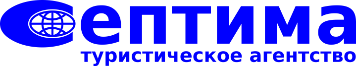 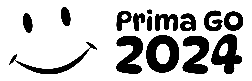 ДОГОВОР О РЕАЛИЗАЦИИ ТУРИСТСКОГО ПРОДУКТАг. Калининград									               «___» _______________ 2024 г.Общество с ограниченной ответственностью «Септима»,  внесенное в Единый федеральный реестр туроператоров с одной стороны,  в лице исполнительного директора  Никонова Анна Владимировна, действующей на основании  Устава (далее Туроператор), и_______________________________________________________________________________________________, паспорт: ______________________________________________________________________, проживающий(ая) по адресу ____________________________________________________________________________  , тел. ___________________________  E-mail:_______________________________________________,  в  дальнейшем именуемый (ая) ТУРИСТ, действующий(ая) от своего имени и/или от имени туристов, совершающих путешествие, с другой стороны, вместе именуемые СТОРОНЫ, заключили настоящий договор о нижеследующем: 1. ПРЕДМЕТ ДОГОВОРА:1.1. Туроператор принимает на себя обязанность организации услуги по въездному туризму (далее тур) лицам, на территории Калининградской области в соответствии с заявкой на бронирования (приложение №1) настоящего договора.1.2. Неотъемлемой частью договора с Клиентом являются: 	Приложение №1: Заявка на бронирование	Приложение №2: Программа тура	Приложение №3: Сведения о туроператоре и финансовом обеспечении	Документ подтверждающий оплату тура.2. ОТВЕТСТВЕННОСТЬ ТУРОПЕРАТОРА:2.1.Туроператор несет предусмотренную законодательством Российской Федерации ответственность перед туристом за неисполнение или ненадлежащее исполнение обязательств по договору в отношении   соответствующим   образом   оформленного  и подтвержденного тура. Подтверждение бронирования тура производится Туроператором в срок, не превышающий трех рабочих дней с момента подписания Договора.В случае не подтверждения заказанных Туристом услуг, настоящий Договор считается незаключенным. В этом случае денежные средства, переданные  Туристу, возвращаются ему в полном объеме. Получение информации о подтверждении (либо не подтверждении) является обязанностью Туриста.2.2. В случае несоответствия количества и качества предоставленных услуг Туроператор обязуется выплатить Туристу полную стоимость недополученных Туристами услуг. Компенсация морального вреда производится в установленном порядке, но не более 10% от стоимости тура.2.3. Туроператор не несет ответственность перед Туристом, не возвращает полную или частичную стоимость тура и компенсацию за моральный ущерб при:2.3.1.Нарушение Туристом положений настоящего договора, и при невыполнении Туристом обязательств, изложенных в статье 4 настоящего договора;2.3.2. Отказе иностранного государства в выдаче въездных виз Туристу по маршруту Тура, за задержки при рассмотрении документов консульством иностранного государства;2.3.3.Прохождении Туристом таможенного, санитарного, пограничного контроля и других служб аэропортов, в том числе, если это связанно с неправильным оформлением или недействительностью паспорта Туриста, либо отсутствием записи о членах семьи в паспорте клиента или отсутствием или неправильным оформлением доверенностей на несовершеннолетних2.3.4. Самостоятельном изменении Туристом отдельных элементов программы (экскурсионной программы, трансфера, места и уровня проживания, несвоевременной явки к месту сбора группы и др.), вызвавших дополнительные затраты со стороны Туриста;2.3.5. Несоответствии предоставленных услуг, необоснованным ожиданиям Туриста и его субъективной оценке;2.3.6. Возникновении проблем, связанных с сохранностью личного багажа, ценностей и документов Туриста в течение всего периода поездки. 2.3.7. Возникновении проблем, связанных с подлинностью документов, предоставляемых Туристом для оформления и организации туристической поездки (паспорт, свидетельство о рождении, справка, доверенность и т.д.) и не несет ответственности за возможные последствия, связанные с этими обстоятельствами.2.3.8. В случае нанесения вреда Туристу третьими лицами, не имеющими отношения к предмету настоящего Договора.2.3.9. В случае нарушения Туристом законов Российской Федерации и возникающих при этом последствий (арест, снятие с рейса и т.п.).2.4. Турист предупрежден  о необходимости принятия собственных мер, направленных на обеспечение сохранности личных вещей, ценностей и документов на всем протяжении поездки.2.5. В случаях, предусмотренных п. 2.3. настоящего Договора, Туроператор обязуется оказывать максимальное содействие Туристу для выполнения программы Тура.2.6. Туроператор не несет ответственности за любые медицинские расходы, возникшие в результате несчастных и других случаев, покрытие которых должно обеспечиваться страховыми фирмами.2.7. Туроператор заблаговременно готовится к выполнению своих обязательств по обеспечению тура. К моменту начала тура, по независящим от Туроператора причинам могут произойти события, которые повлекут за собой внесение поправок и дополнений в условия тура. В этом случае Фирма обязуется немедленно известить Туриста о произошедших изменениях. В случае значительных изменений Турист может выбрать другой тур, предложенный Туроператором, или потребовать возврата уплаченной за тур суммы. Выбрав другой тур, Турист тем самым подтверждает новое бронирование и гарантирует при необходимости произвести соответствующую доплату, что не может служить причиной для подачи претензии.2.8. Если после подтверждения тура места в выбранном Туристом объекте размещения отсутствуют, Туроператор предоставляет Туристу номер в аналогичном или более высоком по классу объекте размещения без компенсационных выплат Туристу со стороны Туроператора. Такая замена не может служить причиной для подачи претензии.3. ОТВЕТСТВЕННОСТЬ ТУРИСТА И ПРАВИЛА ОТДЫХА:3.1. Турист обязуется своевременно и полностью оплатить стоимость тура, выполнять все условия Договора и нести за нарушения положений Договора полную, в том числе и  материальную ответственность.3.2. Турист несет полную ответственность за все нарушения, связанные с оформлением и заполнением документов Туристов, которые он предоставляет Фирме, а также за полноту и достоверность информации о Туристах и целях их поездки.3.3. Турист несет полную ответственность за все дополнительные материальные и моральные затраты в соответствии с пунктом 2.3. настоящего договора.3.4. При наличии среди Туристов детей до 18 лет, Турист самостоятельно должен позаботиться об оформлении нотариальной доверенности родителей на вывоз ребенка из других регионов РФ. 3.5. При поступлении в санаторий, лечебный профилакторий, оздоровительный лагерь Турист должен предъявить вместе с путевкой документ, удостоверяющий личность, справки о прививках и санэпидокружении.3.6. Туристы принимаются  только в сроки, указанные в заявке. Время заезда и время отъезда согласовывается с Туроператором. Досрочный заезд не допускается. Дни опозданий не восстанавливаются. 3.7. Туристы с домашними животными не принимаются.4. СТОИМОСТЬ ТУРА И ПОРЯДОК РАСЧЕТОВ:4.1. Стоимость тура и порядок оплаты указывается в заявке на бронирование, который является неотъемлемой частью договора.4.2. . При бронировании тура вносится залоговая сумма в размере 25 %  в течение 3-х банковских дней с момента бронирования. Данная сумма является невозвратной в случае отказа от тура более, чем за 15 рабочих дней до его начала и является фактически понесенными затратами туроператора. При отказе от тура менее, чем за 15 дней до его начала, фактически понесенные затраты туроператора рассчитываются индивидуально по каждому случаю и могут составлять до 100% от стоимости тура. 4.3. Не позднее 10 дней до заезда Турист осуществляет полную оплату за подтвержденный Тур. 4.4. В случае позднего бронирования (менее 20 дней до начала тура) оплата производится полностью.4.5. При несвоевременном поступлении платежей в кассу или на счет Туроператора в срок, указанный в Листе бронирования,  Туроператор оставляет за собой право аннулировать заказ и взыскать убытки в размере фактически понесенных расходов. При этом действия банков или иных организаций, помешавшие Туристу исполнить требования настоящего пункта не освобождают его от ответственности. Туроператор в этом случае не несет ответственности по любым претензиям Туристов или третьих лиц. 4.6. По соглашению Сторон, платежи за Туры могут осуществляться в любой форме, не противоречащей действующему законодательству РФ.4.6. В случае удорожания Тура по объективным причинам:увеличение транспортных тарифов (более 5% от действующих на момент подтверждения заявки на бронирования);недобор минимального количества туристов в группе менее 10 человек (с уведомлением Туриста за 10 дней до начала Тура);введение новых или повышение действующих налогов, сборов и других обязательных платежей, Туристом осуществляется доплата за Тур. Однако, после получения подтверждения полностью оплаченного заказа, Туристу гарантируется неизменность стоимости тура (кроме случаев изменения транспортных тарифов).5.ИЗМЕНЕНИЕ ТУРА:5.1. Любое изменение тура Турист производит только в письменном виде.5.2. Любое изменение тура, если это изменение не влечет отмену тура и подтверждается Туроператором, оплачивается с учетом стоимости дополнительных услуг.6. УСЛОВИЯ ПОЕЗДКИ:6.1. Во время совершения путешествия по территории РФ у туристов, граждан РФ, достигших 14 лет должны быть действительные общегражданские  паспорта (в соответствии с извлечением из Положения о паспорте гражданина РФ), у туристов, не достигших 14 лет - свидетельство о рождении с отметкой  паспортного стола  о гражданстве или  вкладышем о гражданстве. 6.2. В общегражданском паспорте гражданина РФ и свидетельстве о рождении не должно быть помарок  и ненужных отметок; все записи должны быть оформлены органом, выдавшем данный документ.6.3. В случае если туристы - не граждане РФ, Заказчик обязан до заключения договора самостоятельно уточнить требования к выездным документам, предъявляемым пограничными службами РФ и государства, куда туристы планируют совершить путешествие.6.4. В случае  если документы  оформлены в ином порядке, чем указанно в п.5.2, 5.3, ответственность за возможные убытки в связи с не возможностью совершения путешествия несет Заказчик.7. ОТКАЗ ОТ ТУРА:7.1. Отмену тура Турист производит только в письменном виде.7.2. В случае отказа от забронированного тура, Туроператор возвращает Туристу  полученные от последнего денежные средства  (в случае произведенной оплаты) с учетом фактически понесенных расходов туроператора.7.3. Каждая из сторон вправе потребовать изменения или расторжения договора в связи с существенным изменением обстоятельств, из которых стороны исходили при заключении договора. К существенным изменениям обстоятельств относятся: ухудшение условий путешествия; изменение сроков совершения путешествия; непредвиденный рост транспортных тарифов; невозможность совершения туристами поездки по независящим от них обстоятельствам (болезнь, отказ в выдаче визы и другие обстоятельства).Каждая их сторон  вправе потребовать в судебном порядке изменения или расторжения договора в случае возникновения обстоятельств, свидетельствующих о возникновении в стране (месте) временного пребывания туристов угрозы безопасности их жизни и здоровью, а равно опасности причинения вреда их имуществу. Наличие данных обстоятельств подтверждается соответствующими решениями федеральных органов государственной власти, органов государственной власти субъектов РФ, органов местного самоуправления, принимаемыми в соответствии с федеральными законами. При расторжении договора до начала путешествия в связи с наступлением таковых обстоятельств, Туристу возвращается денежная сумма, равная цене договора, а после начала путешествия - ее часть в размере, пропорциональном стоимости не оказанных Туристу услуг.7.4. В случае изменения или расторжения договора и (или) отказа Туриста от исполнения договора и (или) отказа от услуг Туроператора по основаниям, не связанным с недобором группы или фактов, указанных в п. 7.3. настоящего договора обстоятельств, Турист обязан возместить Туроператору расходы (убытки), понесенные Туроператором при исполнении договора, в том  числе денежные средства, переданные Туроператором  третьим лицам до момента получения от Туриста письменного извещения об изменении или расторжении договора и (или) отказе Туриста  от исполнения договора и (или) отказе Туриста от подтвержденного туристского продукта, а также неустойки (штрафы, пени), оплаченные или подлежащие оплате Туроператором третьим лицам. 8. ВОЗВРАТ ЗА НЕИСПОЛЬЗОВАННОЕ ОБСЛУЖИВАНИЕ:8.1. Не подлежит возмещению Туроператором стоимость услуг, включенных в Тур и не использованных полностью или частично по инициативе Клиента.8.2. В случае невыполнения или ненадлежащего выполнения Туроператором настоящего Договора, в результате которого оплаченная Туристом поездка не состоялась, Туроператор полностью возмещает Туристу оплаченную стоимость Тура. В случае, если туристическая поездка состоялась, но некоторые из оплаченных услуг не были предоставлены, Туроператор возмещает Туристу стоимость оплаченных, но не предоставленных услуг. Данное возмещение производится при получении Туроператором письменной жалобы от Туриста (в оригинале) и документов,  подтверждающих факт неоказания услуг.9. ФОРС-МАЖОР:9.1. В случае наступления обстоятельств непреодолимой силы (форс-мажорные обстоятельства), которые не могли быть ни предвидены, ни предотвращены разумными действиями Туроператора (забастовки, стихийные бедствия, погодные условия, влияющие на осуществление тура, военные действия, распоряжения властей, эпидемии, террористические акты или угрозы террористических актов и  пр.), Стороны освобождаются от исполнения обязательств по настоящему Договору.9.2. Сторона, для которой в связи с форс-мажорными обстоятельствами создалась невозможность исполнения обязательств по настоящему Договору, должна сообщить другой Стороне о наступлении (и прекращении) указанных обстоятельств немедленно или в срок не позднее трех дней с момента обнаружения факта их наступления (или прекращения). Неуведомление или несвоевременное уведомление об указанных обстоятельствах лишает Стороны права ссылаться на любые из этих обстоятельств и не освобождает от ответственности по настоящему Договору.10. ПОРЯДОК РАССМОТРЕНИЯ ПРЕТЕНЗИЙ:10.1. В случае возникновения у Туриста претензий, связанных с качеством предоставляемых по Туру услуг, для предоставления возможности исполнения требований Закона РФ «О защите прав потребителей», Турист обязан немедленно уведомить об этом Туроператора. Претензии Туриста по качеству предоставляемых услуг должны быть зафиксированы в письменной форме и заверены подписью представителя принимающей стороны.10.2. Все претензии по обслуживанию Туристов принимаются Туроператором в письменной форме в течение 20 дней после окончания Тура. Туроператор обязан рассмотреть претензию в десятидневный срок с момента ее получения.10.3. В случае возникновения споров по настоящему Договору или в связи с ним, стороны примут все меры для их разрешения путем переговоров. При не достижении согласия споры разрешаются в порядке, установленном законодательством Российской Федерации.Приложения к настоящему договору:	Приложение №1: Заявка на бронирование;	Приложение №2: Программа тура;Приложение №3: Сведения о туроператоре и финансовом обеспечении;	Документ подтверждающий оплату тура.10. РЕКВИЗИТЫ И ПОДПИСИ СТОРОНПриложение №1 к Договору о реализации туристского продуктаЗАЯВКА НА БРОНИРОВАНИЕИнформация о туреУчастник/и  тура: Информация об оплате услуг:Дополнительные услуги: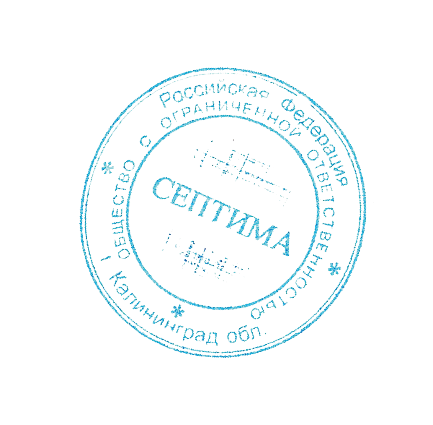 ООО  «Септима»   Менеджер ______________________                                        Заказчик __________________________     Приложение №2: Программа тура Семейный отдых с Prima GO в загородном комплексе «Дом Лесника»Даты выезда: 08-13.06.2024; 17-22.06.2024.Продолжительность тура: 6 дняСтоимость: 21900 рублейВозраст: 7-16 лет. В группе 40 человек.Расположение: гостиничный комплекс "Дом лесника" расположен на окраине поселка Сосновка в старинном немецком здании, построенном в 1925 году. Обрамленный яблоневым садом, этот гостиничный комплекс обладает загородным шармом и вдохновенной красотой. Услуги и комфорт гостиницы "Дом лесника" соответствуют европейским стандартам. Здесь по утрам можно наслаждаться пением птиц и уникальным ароматом хвои, которые погрузят вас в атмосферу сказки, так необходимую нам в повседневной жизни. Территория комплекса огорожена, охраняется и освещается. Для развлечения гостей на территории есть бассейн, лежаки, волейбольная и детская площадки, футбольное поле, зона барбекю, а также кафе где продают напитки и сладости.Номера: стандартные номера (на двух или трех человек) расположены в отдельно стоящем кирпичном здании "Литовского корпуса", предназначенном исключительно для нашей группы. Все номера оснащены необходимыми удобствами, включая туалет, умывальник, душевые кабины, телевизор, полотенца и питьевую бутилированную воду. Смена постельного белья осуществляется один раз за пребывание. Ежедневно производится уборка номеров с дезинфекцией.Питание: 4-х разовое – завтрак (шведский стол), обед, ужин, полдник – порционно.Главные темы отдыха:танцевальные мастер-классы с профессиональным тренером;дневные и вечерние анимационные развлечения;спортивные мероприятия и квест-игры;           занятия по финансовой грамотности;познавательные экскурсии.Танцевальные мастер-классы с профессиональным тренером. Современные уличные стили, хип-хоп, хаус и хореография.Анимационно-развлекательная программа: разнообразная анимационно-развлекательная программа, включающая дневные и вечерние культурно-познавательные мероприятия. Музыкальные мероприятия, дискотеки, квест- игры, театральные постановки, конкурсы: песен, художников, «сам себе режиссёр», настольные игры, шоу «Мисс и Мистер», флешмобы, загадки «Что? Где? Когда?», пенная дисотека, шоу красок холли.Спортивные занятия: Спортивные занятия, такие как ежедневная утренняя гимнастика, игры и развлечения на территории. Футбол, волейбол, мини хоккей на траве, веселые старты, посещение бассейна на территории комплекса, квест-игры.Экскурсии:Экскурсия эко ферма Кони Пони дворАктивити парк Неопорт Посещение оленьей фермы + барбекю.Экскурсия по ПолесскуНеопорт - это 4000 квадратных метров впечатлений, положительных эмоций, радости и веселья. На территории Центра: Огромный Активити Парк более 30 новых аттракционов, в том числе «Скай райдер», игровая зона дополненной реальности и батутная арена."Кони пони двор". Основная особенность этого места – возможность живого общения с животными на ферме. На них здесь можно не только посмотреть, но и потрогать. Кони и пони – основные любимцы гостей. На них можно покататься под присмотром опытного инструктора, покормить. С любыми из здешних обитателей вы сможете познакомиться поближе – подоить корову или козу, выгулять барашков и козочек, найти свежее яичко в курятнике. Экскурсия по Полесску, во время которой вы увидите старинное здание бывшей районной администрации (Крайсхауз) и больницы, разводной мост через реку Дейму, Свято-Тихоновский православный храм, 30-метровую водонапорную башню Лабиау и тевтонский замок Лабиау, возведенный в 1287 году. Во время экскурсии вы узнаете о героических подвигах разведчиков группы "Джек".В стоимость тура включено:Трансфер из Калининграда и обратно на автобусе туристического класса;Размещение: комфортные номера с удобствами;Сопровождение: квалифицированные педагоги-воспитатели; Танцевальные мастер-классы;Спортивные, театральные и анимационные мероприятия;Футболка с логотипом Prima GO и фотографии (в электронном виде в группе);Посещение  оленьей фермы + барбекю;Катание на велосипедах;Транспортное обслуживание по экскурсионной программеЭкскурсии: Эко ферма Кони Пони двор, Активити парк Неопорт, Экскурсия по Полесску.Организация имеет право вносить изменения в экскурсионную часть программы и программу мероприятий в случае изменения эпидемиологической ситуации в РФ. ООО «Септима »   &  «Prima GO» ул. Больничная 30-2, тел.:+7 (4012) 388-320; 53-37-27; 53-30-55 www.info@septimatour.ru  www.septimatour.ru​Приложение №3: Сведения о туроператоре и финансовом обеспечении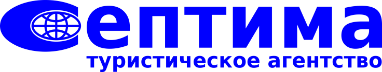 Сведения о Туроператоре  и организации, предоставившей финансовое обеспечениРеестровый номер: РТО 021714Полное наименование:  Общество с ограниченной ответственностью "СЕПТИМА"Сокращенное наименование: ООО "СЕПТИМА"Адрес, место нахождения: 236006, г. Калининград, ул. Больничная, д.30-2Адрес официального сайта в сети "Интернет": www.septimatour.ruИНН: 3904007051ОГРН: 1023900587644Адреса, места нахождения обособленных подразделений туроператора, осуществляющих туроператорскую деятельность - нетДокумент:Сфера туроператорской деятельности: внутренний туризм, международный въездной Способ финансового обеспечения: договор страхования гражданской ответственности туроператораРазмер финансового обеспечения: 500000Документ: № 433-702-003559/23 от 12/01/2023Срок действия финансового обеспечения: с с 20/03/2023 по 19/03/2024Размер ФО на новый период500000Способ ФО на новый периодДоговор страхования№ документа ФО на новый период№ 96334 от 16/01/2024Дата документа ФО на новый период16/01/2024Действие с на новый период2024-03-20Действие по на новый период2025-03-19Организация, предоставившая ФО на новый периодАО "Страховая Компания "СОЛИДАРНОСТЬ"Адрес организации, предоставившей ФО на новый период153034, г. Иваново, ул. Смирнова, 105БАссоциация «Объединение туроператоров в сфере выездного туризма «ТУРПОМОЩЬ»Адрес: 101000, г. Москва, ул. Мясницкая, дом 47.Email:  secretary@tourpom.ruCайт: www.tourpom.ruТелефон, факс: +7 (499) 678-12-03Менеджер ______________________                		Заказчик ___________________________ФИРМА:Общество с ограниченной ответственностью «Септима»(сокращенное наименование ООО «Септима»)Фактический/Юридический адрес: 236006, г. Калининград, ул. Больничная 30-2E-mail: info@septimatour.ru, vashgid@list.ru$Тел.: 8 (4012) 388-320, 53-37-27, 53-30-55ИНН3904007051, КПП  390601001Банковские реквизиты: Р/с 40702810832170000460, ФИЛИАЛ "САНКТ-ПЕТЕРБУРГСКИЙ" АО "АЛЬФА-БАНК" Г. САНКТ-ПЕТЕРБУРГ  К/с   30101810600000000786  БИК 044030786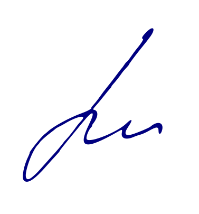 Упрощённая система налогообложения.Исп. директор   _____________________   Никонова А.В.Менеджер _____________________  __________________ЗАКАЗЧИК (Физическое лицо):__________________________________________________________________________________УЧАСТНИК/И ТУРА: ____________________________________ ______________________________________________________С условиями договора ознакомлен и согласен, условия договора мне понятны и выгодны. Документы, являющиеся приложением к настоящему договору, полную информацию о приобретаемых туристских услугах, получил. Подтверждаю наличие у меня права заключить настоящий Договор также в интересах лиц, перечисленных в Приложении №1 к Договору о реализации туристского Продукта. Использование персональных личных данных  для исполнения условий договора Турфирмой разрешаю.____________________ /____________________________./     Подпись:                            ФИОДатаКомпанияООО «Септима»Телефон388-320, 53-37-27; 53-30-55СтранаРОССИЯСрок с - поГородКалининградская область, Полесский р-нАвтобус туристического классаВключеноМесто проживанияОтель «Дом Лесника»Анимация  и экскурсионная программа В соответствии с программой тураПитание3-х разовое + полдникФамилия и имяДата рожденияНомер свидетельства о рождении/ ОГПСтоимостьСогласие родителей на фото и видеосъёмку ребёнка.Согласие родителей  на использование фото и видео в рекламных акциях